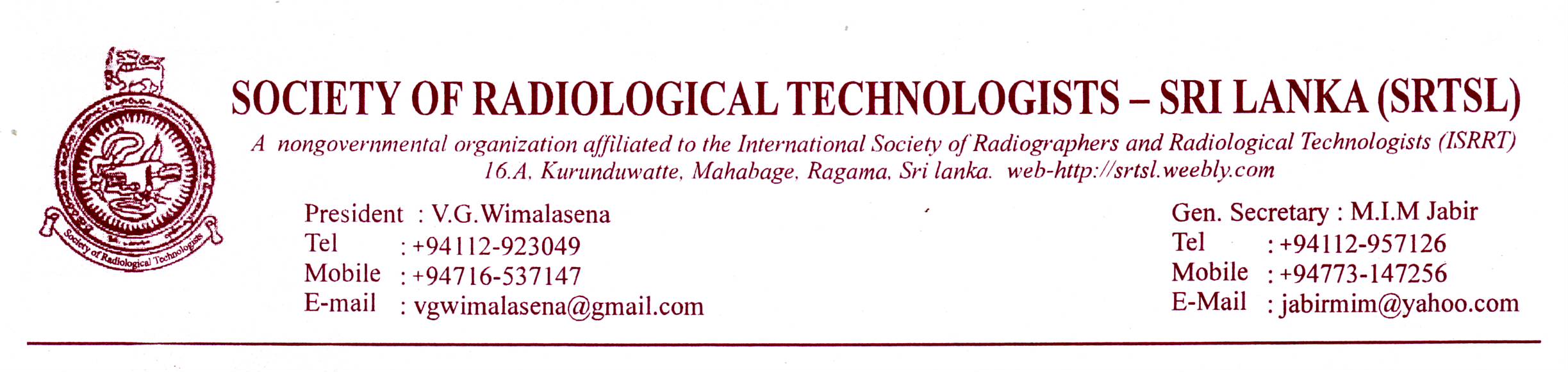 21st  of May , 2014News letter No: 5Dear Colleague:As the AGM of the Society of  Radiological Technologists Sri Lanka is nearing we would like to keep our members  updated with latest information.First of all let me make a correction to the last news letter which  was issued in  March/ April this year.In that news letter the date of the AGM is printed as 28/6/2014 and we apologize for that mistake. The correct date of the AGM is   29th of June, Sunday, 2014. From 9.00AM -4.00PM.The Venue is : Postal Department Auditorium, D.R.Wijewardene Mawatha, Colombo. 10.(Lake House Road)The days program will be:From 9.30 AM – 1.00 PM workshop by Mr. Mohan Palliyaguru on “Personal Development and            			       Motivation”1.00PM- 2.00 PM: 	       Lunch2.00PM- 4.00PM	       AGMDetailed Agenda   is appearing in the last page.CT Diploma Program :We are receiving applications from members. There is a constant enthusiasm among members  about the Diploma program.   So far we have received more than 50 applications and  we will be able to accommodate all the applicants. Applications will be closed on 15th of June.As usual the Fee for the Diploma course will be Rs: 20.000/=The  selected  applicants will be notified and if willing to participate in the program the applicant has to  deposit the  amount in favour of SRTSL Account No:  1840508  Bank Of Ceylon Branch ,Regent Street Colombo-10. And send the Bank Slip/ or the Photo Copy of the Slip to Miss. Kusum Edirisuriya the Treasurer of SRTSL,  NHSL, Colombo. A receipt will be issued for your payment by the treasurer.The Diploma course will start from 3rd of August. Sunday and lectures will be held on every other Sunday. Lecture schedule  will be  given on the inauguration day.Change of Web Address of the Society:Members please note that the new website number  for the Society will be : WWW.SRTSL.COMWorkshop for Radiological Technologists at the annual scientific sessions of the Sri Lanka College of Radiologists:There will be a parallel workshop for Radiological Technologists conducted, in par with their annual scientific sessions, by the College of Radiologists on 31st of August 2014. Still there is no official notice. Be on the watch out.Allied Health Science  program: Student Agitation for 4 year program.The SRTSL  is fully supportive of the student agitation to restore the  4 year program for  allied health science. The  SRTSL will participate In any forum  supportive of this program.“T”  shirts.The Society decided to produce  T shirts  as a memorabilia  to be sold to members during the AGM session. The T shirts will contain SRTSL logo and will be priced at Rs.1000/= each. Will be made available in three sizes. Large. XL,  XXL. Only a limited  edition will be available and make sure you get  yours In time.Private sector members:  who wish to participate in the AGM please make sure that you pay the annual contribution at the registration counter. The annual member ship fee is Rs: 500/- per year and if you have paid  the contribution at any events between  2013 June up to now it is not necessary to pay it again.President visits for Helsinki – Finland  ISRRT session: President of SRTSL will attend  ISRRT world congress 2014 to be  held In Helsinki, Finland during June 8th to June 15th. The ISRRT program is available in ISRRT web site. We wish the president Bon Voyage.The magazine “ Radiographer”:The Magazine of the SRTSL will be published and distributed among members during the world  Radiography day sessions in  November . Members are kindly requested to send their articles, research papers etc before 15th of Sep. 2014 to the Editor. Soft copies are welcome. They should be sent to vgwimalasena@gmail.com .The Agenda of the Annual General Meeting is attached.Dear members your presence is highly solicited for this annual event.  The society is one of the most valuable assets we have and lets us forge together for the betterment of the society. Long live SRTSL. 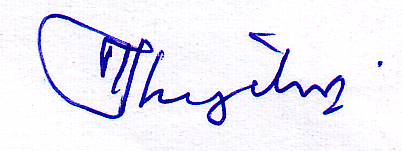 M.I.M. JABIRGeneral Secretary.SOCIETY OF  RADIOLOGICAL TECHNOLOGISTS- SRI LANKAANNUAL GENERAL MEETING 29TH OF JUNE 2014DATE: 				29TH OF JUNE 2014TIME:				9.00 AM – 04 PMVENUE:			POSTAL DEPARTMENT AUDITORIUM 				D.R. WIJEWARDENE MAWATHA – COLOMBO-10AGENDA:9.00 – 9.15.			REGISTRATION9.15 – 9.30			LIGHTING OF OIL LAMP				NATIONAL ANTHEM				A MINUTES SILENCE PRAYER FOR DECEASED.9.30 –10.15			FIRST SESSION OF WORKSHOP BY Mr. MOHAN PALLIYAGURU10.15—10.30-			TEA10.30—1.00 PM		SECOND SESION OF WORKSHOP1.00 PM—2.00PM		LUNCH2.00 PM—4.00PM		AGM SESSION.				Welcome speech by president				Reading of the minutes of the previous AGM and adoption.				Matters arising out of minutes.				Adoption of accounts.				Presentation of Annual report by secretary				Election of new Council members.				Any other matters.				Conclusion.				Tea.………………………………………………………………………………………………………………………………………………….Consent Form (For Attending AGM)Please send /hand over this form to the secretary/any council member of SRTSL before 15th June 2014Name :Address:Telephone Number:Email Address:I  here by consent to participate in the AGM of the SRTSL. 2014.SignatureDate: